              Bennekomse Tennis Opleiding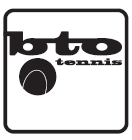 Aanmeldingsformulier tennislessen Winter 2019/20 (start v.a.30 september).Groepsles Senior binnen TV Keltenwoud (Eén persoon per formulier)Naam: ………………………………………………………………………………………   M / VAdres: ………………………………………………………………………………………………Postcode: …………………………………. Woonplaats:.………………………………………Telefoon: ………………………………….  Mobiel: …………………………………………….E-mail adres: …….…………………………………………………………………………………Geboortedatum:……………………………………………………………………………..Specificatie speelniveau enkel:	O - beginner      O - 9      O – 8      O – 7      O -  …Specificatie speelniveau dubbel:	O - beginner      O - 9      O – 8      O – 7      O -  …Ik tennis al …….. seizoenen		  	Ik les al ……….. seizoenenIk kies voor groepsles binnenO 	20 weken	4 personen	(60 minuten)		€ 390,-Graag zo snel mogelijk inleveren i.v.m. de in te huren binnenbanen. Voor lessen binnen is geen lidmaatschap vereist voor TV Keltenwoud.Ik ben beschikbaar op (zoveel mogelijk beschikbare tijden opgeven zodat iedereen geplaatst kan worden en voor een goede groepsindeling):Maandag:	van..........	tot………. Donderdag:	van..........	tot……….Dinsdag:	van..........	tot………. Vrijdag:		van..........	tot……….Woensdag:	van..........	tot………. Ingevulde formulieren gaarne inleveren voor 18 september bij Jack Engelaar (06-20953491), Aardbeivlinder 56, 4007 HB Tiel of mailen naar info@btotennis.nlO	Graag ontvang ik een factuur.O	Hierbij machtig ik BTO tot wederopzegging om het verschuldigde lesgeld in 3 termijnen (40% eind september, 30% eind oktober en 30% eind november) af te schrijven. Noteert U het volledige Iban/rekeningnummer van Uw bank of giro.Iban/Bank of gironummer ……………………………….          Ten name van ………………………	Plaats…………………………..          Datum: ………………………..		Handtekening: ………..……………
           De lesindeling is vanaf 26 september te zien op www.btotennis.nl.Het lesreglement is te zien op www.btotennis.nl            Voor de avg voorwaarden zie het lesreglement van de BTO site.